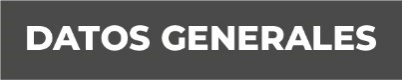 Nombre: RAFAEL BARREIRO VIVEROSGrado de Escolaridad: LICENCIATURACédula Profesional (Licenciatura) 9711863Teléfono de Oficina: 2969621275Correo Electrónico Texto: ampcabada@hotmail.comFormación Académica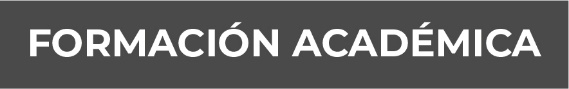 1997-2001 Licenciatura en Derecho de la Universidad del Golfo de México, Campus Minatitlán, Veracruz. Título de Licenciado en Derecho. Cédula9711863.Trayectoria Profesional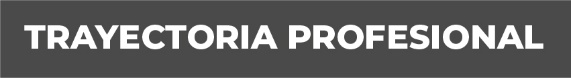 1983-1986 Asesor Jurídico, Notaría Pública No. 5, Acayucan, Veracruz.2002-2003Asesor Jurídico, Notaría Pública No. 5, Acayucan, Veracruz.2001-2002Agente del Ministerio Público Municipal con residencia en Texistepec, Veracruz. 2003-2006 Agente del Ministerio Publico Municipal con residencia en Villa Oluta, Veracruz2006-2009 Agente del Ministerio Publico Municipal con residencia en Hueyapan de Ocampo, Veracruz. 2009-2011 Agente del Ministerio Público Municipal con residencia en Otatitlán, Veracruz.2011-2015 Agente del Ministerio Publico Municipal con residencia en el municipio de Ángel R. Cabada, Veracruz. 2015-2015Fiscal con residencia en el municipio de Ángel R. Cabada, Veracruz. 2015-2019 Fiscal con residencia en Lerdo de Tejada, Veracruz.2019- a la Fecha Fiscal Primero de la Subunidad Integral de Procuración de Justicia con residencia en José Cardel, Veracruz. Co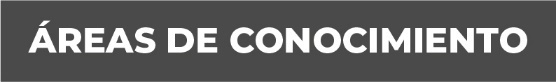 Derecho PenalDerecho Procesal PenalDerecho ConstitucionalDerecho Civil